                  Dichiarazione UE  di Conformità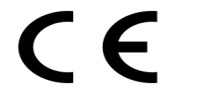 Certificato numero:     LOM 12PIRO1516  SIG. ANGELO MOTTOLA,  quale  Amministratore Unico e Legale Rappresentante:PIROTECNICA TEANESE SRLLocalità Crocelle Fraz. Pugliano 81057   TEANO   ( CE )Tel.:  0823 657230 – Fax : 0823 657655info@pirotecnicateanese.itDichiara sotto la propria responsabilità che il seguente prodotto:Nome articolo :  ZX8137Fabbricato in Cina da: XIANGXING CLASS A FIREWORKS EXP. FACTORY IN LIUYANG Soddisfa i requisiti essenziali di sicurezza previsti dalla Direttiva 2007/23/EC. Questi prodotti sono conformi ai seguenti standard:EN 16256-1:2012 Articoli pirotecnici — Articoli pirotecnici per uso teatrale — Parte 1: TerminologiaEN 16256-2:2012 Articoli pirotecnici — Articoli pirotecnici per uso teatrale — Parte 2: Categorie di articoli pirotecnici per uso teatraleEN 16256-3:2012 Articoli pirotecnici — Articoli pirotecnici per uso teatrale — Parte 3: Requisiti di fabbricazione e prestazioneEN 16256-4:2012 Articoli pirotecnici — Articoli pirotecnici per uso teatrale — Parte 4: Requisiti minimi di etichettatura ed istruzioni d’usoEN 16256-5:2012 Articoli pirotecnici — Articoli pirotecnici per uso teatrale — Parte 5: Metodi di provaL’ente certificatore LOM Laboratorio Oficial J.M. Madariaga ha rilasciato il certificato CE del tipo Nr.  LOM12PIRO1516 per questo prodotto, mentre la relazione di classificazione UN per pirotecnia è stata rilasciata dal LOM Laboratorio Oficial J.M. Madariaga.  Inoltre, l’ente certificatore LOM Laboratorio Oficial J.M. Madariaga  ha effettuato la valutazione del sistema di gestione della qualità in Accordo alla Direttiva 2007/23/EC e ha rilasciato il certificato Modulo E Nr. LOM 13AUDI5103 alla ditta Pirotecnica Teanese Srl.Teano 28/06/16CodiceNome Commerciale    Categoria    Tipo Generico    ProduttoreNumero di LottoNumero di Registrazione250WFontana 18sec 8m stageT2Fontana XIANGXING CLASS A FIREWORKSZX.FOU.I16.056-30163-T2-1142